UCZELNIA MEDYCZNA 
IM. MARII SKŁODOWSKIEJ-CURIE W WARSZAWIE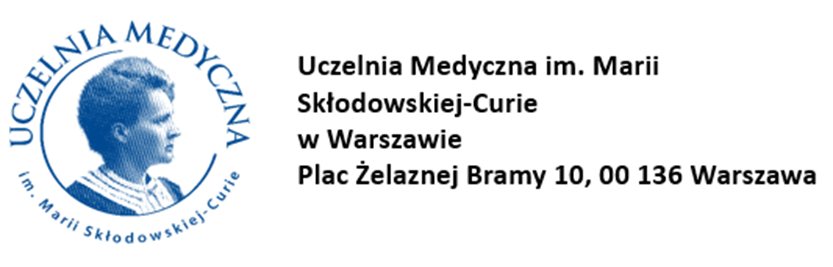 KIERUNEK PIELĘGNIARSTWOStudia pierwszego stopniaImię i nazwisko studentanr albumu: Tytuł pracy dyplomowejPraca licencjacka napisana pod kierunkiemtytuł naukowy, imię i nazwisko promotoraWarszawa 2023SPIS TREŚCISTRESZCZENIE………………………………………………………………………….   Wykaz skrótów……………………………………………………………………….…… WSTĘP…………………………………………………………………………………….I. PRZEGLĄD LITERATURY DOTYCZĄCEJ ZAGADNIENIA………...................1.1.Definicja…………………………………………………………………………………1.2.Epidemiologia……………………………………………………………………………1.3.Czynniki ryzyka zachorowania……………………………………………………………1.4.Objawy ………………………………………………………………………………….1.5.Metody diagnostyczne……………………………. …………………………………….1.6. Leczenie………………………………………………………………………………….1.7.Udział pielęgniarki w realizacji świadczeń zdrowotnych, wynikających z tematu pracyII. ZAŁOŻENIA METODOLOGICZNE PRACY……………………………………….2.1.Cel pracy………………………………………………………………………………....2.2.Materiał i metody………………………………………………………………………… III. CZĘŚĆ BADAWCZA…………………………………………………………………3.1.Opis przypadku pacjenta/studium indywidualnego przypadku…………………………..3.2.Opieka pielęgniarska nad pacjentem…………………………………………………….PODSUMOWANIE…………………………………………………………………………PIŚMIENNICTWO………………………………………………………………………… Spis tabel, rysunków, wykresów, rycin………………………………………………………Spis załączników wraz z załącznikami……………………………………………………….Szczegółowe wytyczne dotyczące struktury pracy dyplomowejStrona tytułowa – wydruk jednostronny, nie podaje się numeracji, ale jest liczona                            w kolejności stron. Spis treści- strona numerowana, wydruk dwustronnyPowinien przedstawiać jasny i logiczny układ pracy.Powinien zawierać wszystkie części, rozdziały i podrozdziały pracy.  Powinien wskazywać numery stron, na których rozpoczynają się poszczególne rozdziały i podrozdziały pracy dyplomowej.Układ pracy rozdziałów i podrozdziałów do decyzji dyplomanta i promotora.Streszczenie:      - Jest elementem opcjonalnym, do ostatecznej decyzji dyplomanta i promotora.      - Streszczenie powinno zawierać nie więcej niż 300 wyrazów i treścią odpowiadać      kolejności rozdziałów pracy.      - Streszczenie powinno być napisane w języku polskim, dopuszczalne jest dołączenie dodatkowo wersji anglojęzycznej, przy czym należy zachować pełną zgodność co do treści obu wersji językowychWykaz skrótów (opcjonalnie):Wykaz stanowi zestawienie wszystkich użytych w pracy skrótów wraz z ich wyjaśnieniem.Niezależnie od wykazu skrótów, każdy skrót zastosowany w pracy powinien zostać wyjaśniony w tekście w pierwszym miejscu, w którym został użyty. Zastosowanie skrótu po raz pierwszy wymaga użycia w tekście pracy pełnej nazwy, a następnie podania w nawiasie za nią właściwego skrótu                   (w przypadku skrótu pochodzącego z języka obcego należy podać również pełne brzmienie tej nazwy w języku obcym).Wszystkie skróty należy stosować konsekwentnie w całej pracy. Należy starać się konsekwentnie stosować skróty pochodzące z nazw wywodzących się z języka polskiego lub języka obcego. Wykaz skrótów użytych w pracy (opcjonalnie, bez numerowania tej części pracy)Wstęp: Powinien być napisany w sposób zwięzły, zawierać ogólne wprowadzenie do problematyki pracy oraz krótkie uzasadnienie wyboru tematu. Wskazane jest umieszczenie krótkiej, merytorycznej charakterystyki poszczególnych części pracy.Bez numerowania tej części pracyPRZEGLĄD LITERATURY DOTYCZĄCEJ ZAGADNIENIA Znajduje się we wszystkich rodzajach prac dyplomowych. Powinna być podzielona na mniejsze, osobno tytułowane i kolejno numerowane rozdziały/podrozdziały.Paca licencjacka w oparciu o analizę indywidualnego przypadku powinna zawierać informacje związane z główną  jednostką/jednostkami chorobowymi rozpoznanymi             u pacjenta przedstawionego   w dalszych rozdziałach pracy.Powinna być oparta na aktualnej literaturze medycznej – nie starszej niż 10 lat;    zaleca się przede wszystkim korzystanie z druków zwartych (książek)                       i czasopism medycznych a unikanie źródeł internetowych.Dozwolone jest zastosowanie rycin, zdjęć, tabel ułatwiających zrozumienie istoty jednostki chorobowej i przybliżenie tematu, przy czym ich zastosowanie powinno być zgodne z zasadami cytowania. II. ZAŁOŻENIA METODOLOGICZNE PRACY2.1Cel pracy.Odpowiada na pytanie, po co prowadzone są badania w omawianym zakresie.2.2.Materiał i metodyMetodą badawczą jest dokładny opis pacjenta. Do zebrania informacji o pacjencie wykorzystano wywiad, obserwację, analizę dokumentacji, badanie fizykalne chorego.III. CZĘŚĆ BADAWCZAPowinna zawierać: opis przypadku;proces pielęgnowania pacjenta;zalecenia dla dalszej opieki nad pacjentem.Opis przypadku powinien zawierać informacje wynikające głównie                                          z pielęgniarskiej kompleksowej oceny pacjenta i istotne dla właściwego zaplanowania opieki, w tym także: wyniki badania podmiotowego oraz przedmiotowego;zastosowane leczenie, w zakresie istotnym dla postawienia diagnozy pielęgniarskiej;informacje dotyczące 3 sfer funkcjonowania człowieka: biologicznej, psychicznej    i społecznej. Proces pielęgnowania powinien odpowiadać opisowi przypadku. W procesie pielęgnowania do każdej z diagnoz pielęgniarskich powinny zostać opracowane: cel, planowanie, realizację i ocena działań pielęgniarskich. Diagnoza pielęgniarska przestawiona w pracy nie powinna być diagnozą lekarską np. zapalenie płuc, marskość wątroby nie jest problemem pielęgnacyjnym,                                a rozpoznaniem lekarskim i należy takich sformułowań unikać w procesie pielęgnowania. Problemy pielęgnacyjne / diagnozy pielęgniarskie powinny być ułożone hierarchicznie.diagnoza (problem pielęgnacyjny), cel, planowanie, realizacja, ocena. Planowanie opieki przedstawione w procesie pielęgnowania powinno być:Oparte na podstawach naukowych – dowiedzione teoretycznie lub sprawdzone                          w praktyce pielęgniarskiej, jako najkorzystniejsze dla danego stanu pacjenta;Specyficzne dla celu jaki zakłada się osiągnąć;Konkretne i możliwe do wykonania w danych warunkach;ile to możliwe, w znanym pacjentowi środowisku;Innowacyjne;Bezpieczne;Możliwe do oceny.Po procesie pielęgnowania można umieścić również wskazówki do dalszej opieki pielęgniarskiej lub, jak ma to miejsce w przypadku pacjentów przygotowywanych do wypisu, omówienie zaleceń dla pacjenta oraz zaleceń               i wskazówek dotyczących dalszego sprawowania opieki dla jego najbliższych.Po procesie pielęgnowania można również wskazać i uzasadnić zalecany model pielęgnowania.PODSUMOWANIEPodsumowanie powinno stanowić syntezę wniosków, do których doszedł student. Powinno być sformułowane w sposób jasny  i prosty, dający jednoznaczną odpowiedź na postawione cele pracy. PIŚMIENNICTWO:Piśmiennictwo powinno zawierać wykaz wszystkich wymienionych w tekście źródeł bibliograficznych.W tekście pracy muszą się znajdować odnośniki do wszystkich wymienionych            w piśmiennictwie pozycji.Poszczególne pozycje piśmiennictwa w wykazie powinny być ułożone w kolejności cytowania ich w pracy. Dopuszczalne jest również zastosowanie kolejności alfabetycznej wg pierwszej litery nazwiska pierwszego autora publikacji. Piśmiennictwo powinno być ograniczone do najważniejszych publikacji, jednak zawierać nie mniej niż 20 pozycji.W tekście prace powinny być cytowane w nawiasach kwadratowych przed kropką kończącą zdanie.W pracy nie należy stosować przypisów dolnych, a jedynie odwołania do piśmiennictwa, które w tekście pracy należy umieszczać w nawiasach kwadratowych: [ ]. Przykład:  „Do głównych czynników ryzyka zawału serca zalicza się: …[2].”W zapisie piśmiennictwa istotne jest zachowanie kolejności zapisu i stosowanie m.in. średników, dwukropka, przecinków we właściwym miejscu:Monografie należy zapisywać stosując kolejność: Nazwisko i pierwsza litera imienia, nazwisko i pierwsza litera imienia. Tytuł. Wydawnictwo, miejsce wydania i rok.Np. Podolec P. Podręcznik Polskiego Forum Profilaktyki Tom 1. Medycyna praktyczna, Kraków 2017.Rozdziały w monografii należy zapisywać stosując kolejność: Nazwisko i pierwsza litera imienia. Tytuł rozdziału. W: Tytuł monografii. Red. nazwisko i imię. Wydawnictwo, miejsce wydania i rok; strony od - do. Np. Podolec P, Kopeć G, Pająk A. Czynniki ryzyka chorób sercowo-naczyniowych. W: Podręcznik Polskiego Forum Profilaktyki Tom 1. Red. Piotr Podolec. Medycyna praktyczna, Kraków 2017; 83-87. Artykuły z czasopism należy zapisywać stosując kolejność: Nazwisko i pierwsza litera imienia, Nazwisko i pierwsza litera imienia. Tytuł artykułu. Nazwa czasopisma (lub skrót nazwy) i rok; tom: strony od - do. Np. Zdrojewski T, Bandosz P, Szpakowski P. i wsp. Rozpowszechnienie głównych czynników ryzyka chorób układu sercowo- naczyniowego w Polsce. Wyniki badania NATPOL PLUS. Kardiol Pol 2014; 61 (supl. IV): IV1-26.Źródła internetowe należy wskazywać stosując zapis:  Adres strony www – Data dostępu. W przypadku publikacji, których autorem jest więcej niż 3 osoby, należy wskazać  nazwisko i pierwszą literę imienia/imion pierwszych trzech autorów a następnie dodać zapis „i wsp” np.: Andrzejewski AM, Kolasinski Z, Bryk A i wsp. Własne 10-letnie doświadczenia w cholecystektomii laparoskopowej. Wideochirurgia 2016; 1: 82-89.Spis tabel, rysunków, wykresów, rycin (opcjonalnie)Spis załączników wraz z załącznikami (opcjonalnie)Aneks (opcjonalnie):Jest elementem opcjonalnym, do ostatecznej decyzji dyplomanta i promotora. Należy go stosować szczególnie w przypadku dużej liczby tabel/rycin zastosowanych w pracy. Powinien zawierać kolejno: numer, tytuł danej formy graficznej oraz stronę w pracy odpowiadającą danej tabeli/rysunkowi/wykresowi/rycinie.Tytuły poszczególnych tabel, rysunków, wykresów i rycin powinny być zgodne z zastosowanymi w treści pracy. Spis załączników wraz z załącznikami:Jest elementem opcjonalnym, do ostatecznej decyzji dyplomanta i promotora. W formie załączników można przedstawić m.in. zastosowane kwestionariusze, wyniki badań obrazowych, inne dokumenty istotne dla treści pracy. Każdy z załączników powinien być numerowany cyframi arabskimi. W tekście pracy powinno się znaleźć odniesienie do każdego z załączników, zawarte w nawiasie okrągłym np. (Załącznik nr 1)Wymagania edytorskie•	Czcionka tekstu podstawowego: Times New Roman, wielkość - 12 pkt.•	Czcionka tytułów rozdziałów podrozdziałów: Times New Roman, bold – 12-16 pkt.•	Odstępy między wierszami w tekście zasadniczym (interlinie): 1,5 wiersza•	Treść pracy (z wyjątkiem tytułów rozdziałów/podrozdziałów): obustronnie wyjustowana.•	Wypunktowania i wyliczenia użyte w tekście powinny być jednolite pod względem formatu dla całego tekstu pracy.•	Marginesy (górny, prawy i dolny) - 2,5 cm; margines lewy - na oprawę dodatkowo                  1 cm - razem 3,5 cm.•	Wszystkie tabele, ryciny, wykresy, rysunki powinny być ponumerowane cyframi arabskimi, każda z form graficznych powinna być numerowana oddzielnie, przy czym należy kontynuować numerację poszczególnych form graficznych w całej pracy. •	Tytuły tabel należy zamieszczać nad tabelami, a tytuły rycin, rysunków i wykresów poniżej.Zasady cytowania: •	W pracy nie należy stosować przypisów dolnych, a jedynie odwołania do piśmiennictwa, na którym się opierano przygotowując dany fragment.•	Odnośniki do pozycji piśmiennictwa w tekście pracy należy umieszczać w nawiasach kwadratowych, przed kropką kończącą zdanie.•	Dosłowne przytoczenie tekstu powinno dotyczyć tylko definicji, norm statystycznych albo istotnych myśli cytowanego autora. •	Każdorazowo dosłowne przytoczenie tekstu innego autora powinno zostać ujęte                  w cudzysłów i opatrzone wskazaniem źródła cytowanego fragmentu.•	Wskazanie źródła dotyczy również wszelkich form graficznych tj. rycin, rysunków, tabel, wykresów zastosowanych w pracy.•	Jeżeli dyplomant modyfikuje grafikę innego autora na potrzeby własnej pracy dyplomowej należy wyraźnie zaznaczyć to w pracy i wskazać źródło pierwotnej wersji. •	Dosłowne przytoczenie fragmentów innych prac, bez zastosowania zasad cytowania oraz wskazania źródła cytatu stanowi kradzież własności intelektualnej i może wiązać się                     z karą przewidzianą dla naruszenia praw autorskich. 